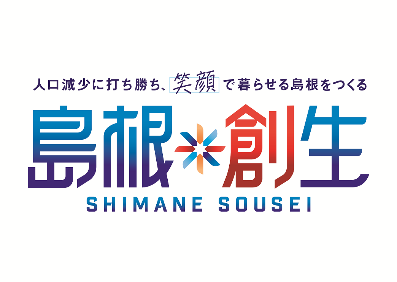 この度、島根県では、マレーシアの海外バイヤーMAMAMI SHOPPE代表フェリシア・タン氏を招聘し、「オーガニック・健康」がキーワードの常温商品を対象とした食品輸出商談会（通訳あり）を開催します。島根県内でマレーシアの展開につながる食品バイヤーと商談を行い、販路を拡大する貴重な機会ですので、多くの県内事業者の皆様の積極的なご参加をお待ちしております。マレーシア向け食品輸出商談会　参加申込書　　【締切：7月31日（水）】■島根県庁 しまねブランド推進課 海外展開支援室 宛　　　　　　E-mail：boeki@pref.shimane.lg.jp■ご記入いただいたお客様の情報は適切に管理し、本食品輸出商談会の運営に利用します。日　　時2024年9月2日（月）～3日（火）※商談時間は1事業者あたり30分程度を予定しています。具体的な商談日時は、県にて調整後ご連絡します。2024年9月2日（月）～3日（火）※商談時間は1事業者あたり30分程度を予定しています。具体的な商談日時は、県にて調整後ご連絡します。2024年9月2日（月）～3日（火）※商談時間は1事業者あたり30分程度を予定しています。具体的な商談日時は、県にて調整後ご連絡します。場　　所9月2日（月）浜田港湾振興センター
9月3日（火）出雲合同庁舎9月2日（月）浜田港湾振興センター
9月3日（火）出雲合同庁舎9月2日（月）浜田港湾振興センター
9月3日（火）出雲合同庁舎参 加 費無料定　員15社程度主　　催島根県（しまねブランド推進課海外展開支援室）協力：日本貿易振興機構（ジェトロ島根）、しまね産業振興財団島根県（しまねブランド推進課海外展開支援室）協力：日本貿易振興機構（ジェトロ島根）、しまね産業振興財団島根県（しまねブランド推進課海外展開支援室）協力：日本貿易振興機構（ジェトロ島根）、しまね産業振興財団バイヤー・MAMAMI SHOPPE※詳細は2枚目をご覧ください。　商談は島根県 マレーシアコーディネーターが通訳を行います。・MAMAMI SHOPPE※詳細は2枚目をご覧ください。　商談は島根県 マレーシアコーディネーターが通訳を行います。・MAMAMI SHOPPE※詳細は2枚目をご覧ください。　商談は島根県 マレーシアコーディネーターが通訳を行います。参加条件・島根県内に事業所を有する企業であること・マレーシアで販路拡大を進める意欲のある企業であること・バイヤーが商談を希望する商品・企業であること「オーガニック、健康」がキーワードの常温商品※「冷蔵・冷凍・業務用」のマレーシア向け食品商談会は別途行う予定（10月）・7/11実施の「マレーシア食品市場セミナー」を視聴済であること未視聴で録画配信をご希望の方は別途ご相談ください・島根県内に事業所を有する企業であること・マレーシアで販路拡大を進める意欲のある企業であること・バイヤーが商談を希望する商品・企業であること「オーガニック、健康」がキーワードの常温商品※「冷蔵・冷凍・業務用」のマレーシア向け食品商談会は別途行う予定（10月）・7/11実施の「マレーシア食品市場セミナー」を視聴済であること未視聴で録画配信をご希望の方は別途ご相談ください・島根県内に事業所を有する企業であること・マレーシアで販路拡大を進める意欲のある企業であること・バイヤーが商談を希望する商品・企業であること「オーガニック、健康」がキーワードの常温商品※「冷蔵・冷凍・業務用」のマレーシア向け食品商談会は別途行う予定（10月）・7/11実施の「マレーシア食品市場セミナー」を視聴済であること未視聴で録画配信をご希望の方は別途ご相談ください注意事項■ 商談会には、価格交渉・意思決定ができる方のご参加をお願いします。■ お申し込みいただいた情報（企業・商品情報）は、主催者側で必要に応じて確認・修正のうえ、バイヤーに提示します。■ 提示した情報を基に、バイヤーが商品のスクリーニングを行います。■ 食品関連法規に抵触している場合や、申込書に虚偽の記載があった場合、商談参加者としてふさわしくない場合にはご参加をお断りすることがあります。■ 商談会にご参加の皆様には、商談会当日の成果及び当日以降の商談・取引の状況について、島根県より情報提供をお願いすることがあります。■ 本商談会における商談・取引は、参加者の判断と責任で行っていただきます。万一、参加者が損害や不利益を被る事態が生じたとしても、島根県はその責任を負いません。■ 商談会には、価格交渉・意思決定ができる方のご参加をお願いします。■ お申し込みいただいた情報（企業・商品情報）は、主催者側で必要に応じて確認・修正のうえ、バイヤーに提示します。■ 提示した情報を基に、バイヤーが商品のスクリーニングを行います。■ 食品関連法規に抵触している場合や、申込書に虚偽の記載があった場合、商談参加者としてふさわしくない場合にはご参加をお断りすることがあります。■ 商談会にご参加の皆様には、商談会当日の成果及び当日以降の商談・取引の状況について、島根県より情報提供をお願いすることがあります。■ 本商談会における商談・取引は、参加者の判断と責任で行っていただきます。万一、参加者が損害や不利益を被る事態が生じたとしても、島根県はその責任を負いません。■ 商談会には、価格交渉・意思決定ができる方のご参加をお願いします。■ お申し込みいただいた情報（企業・商品情報）は、主催者側で必要に応じて確認・修正のうえ、バイヤーに提示します。■ 提示した情報を基に、バイヤーが商品のスクリーニングを行います。■ 食品関連法規に抵触している場合や、申込書に虚偽の記載があった場合、商談参加者としてふさわしくない場合にはご参加をお断りすることがあります。■ 商談会にご参加の皆様には、商談会当日の成果及び当日以降の商談・取引の状況について、島根県より情報提供をお願いすることがあります。■ 本商談会における商談・取引は、参加者の判断と責任で行っていただきます。万一、参加者が損害や不利益を被る事態が生じたとしても、島根県はその責任を負いません。申込方法・締切2枚目の「参加申込書」及び島根県HP掲載の「企業・商品情報シート」（Excel形式）に記入のうえ、E-mailでお送りください。申込締切：2024年7月31日（水）17：00  ※シートの提出も同日締切とします。2枚目の「参加申込書」及び島根県HP掲載の「企業・商品情報シート」（Excel形式）に記入のうえ、E-mailでお送りください。申込締切：2024年7月31日（水）17：00  ※シートの提出も同日締切とします。2枚目の「参加申込書」及び島根県HP掲載の「企業・商品情報シート」（Excel形式）に記入のうえ、E-mailでお送りください。申込締切：2024年7月31日（水）17：00  ※シートの提出も同日締切とします。問い合わせ島根県庁　しまねブランド推進課　海外展開支援室（担当：福本）TEL：0852-22-5632　FAX：0852-22-6750　E-mail：boeki@pref.shimane.lg.jp島根県庁　しまねブランド推進課　海外展開支援室（担当：福本）TEL：0852-22-5632　FAX：0852-22-6750　E-mail：boeki@pref.shimane.lg.jp島根県庁　しまねブランド推進課　海外展開支援室（担当：福本）TEL：0852-22-5632　FAX：0852-22-6750　E-mail：boeki@pref.shimane.lg.jpマレーシア向け食品輸出商談会　バイヤー企業情報マレーシア向け食品輸出商談会　バイヤー企業情報マレーシア向け食品輸出商談会　バイヤー企業情報企業①海外バイヤーMAMAMI SHOPPE企業①事業内容・PRマレーシアで1950年創業の健康食品やオーガニックに強みを持つ会社https://mamami4u.com/スーパーマーケット、ドラッグストア、飲食店、ホテルやオンラインストアなど1,000を超える取引先を保有主な取引先：TESCO or Lotus’s、giant、AEON BIG、Village Grocer Jaya GROCER、Cold Storage、FamilyMart、mercato、ISETAN、SOGO、AEON、NSK TRADE CITY、 CHECKERS HYPERMARKET、MERCEARIA、Star Grocer、HERO MARKET、seasons GROCER、CARING eSTORE、AEON Wellness、BIG PHARMACY、HEALTH LANE FAMILY PHARMACYなど企業①本商談会担当代表：フェリシア・タン氏通訳：島根県庁 マレーシア コーディネーター株式会社KM INTERNATIONAL中 正宏氏企業②国内商社渋谷レックス 株式会社企業②事業内容・PR福島県に本社を置く、創業73年の加工食品(菓子類他)・酒類や雑貨などの輸出に強みを持つ商社https://shibuyarex.comアジア各国（マレーシア、シンガポール、タイ、ベトナムなど）、中国及びＥＵ圏に向けた輸出を展開中マッチング情報マッチング情報マッチング情報関心がある品目関心がある品目「オーガニック・健康」がキーワードの常温商品※「冷蔵・冷凍・業務用」のマレーシア向け食品輸出商談会は別途行う予定（10月）必要となる賞味期間必要となる賞味期間8か月以上※賞味期間が短いものでも応募は可能ですが、商談の優先度は低くなります。管理温度管理温度〇常温貴社名部署/役職ご担当者ご住所〒〒〒ご住所TELFAXE-mail＠＠＠備考ご希望する日時（〇月〇日〇時）等があれば、ご記入ください。※ご希望に添えない場合がありますので、ご了承ください。ご希望する日時（〇月〇日〇時）等があれば、ご記入ください。※ご希望に添えない場合がありますので、ご了承ください。ご希望する日時（〇月〇日〇時）等があれば、ご記入ください。※ご希望に添えない場合がありますので、ご了承ください。